M7 – HÁTIZSÁKOKhttps://pixabay.com/hu/vectors/h%c3%a1tizs%c3%a1k-t%c3%a1ska-poggy%c3%a1sz-utaz%c3%a1s-151058/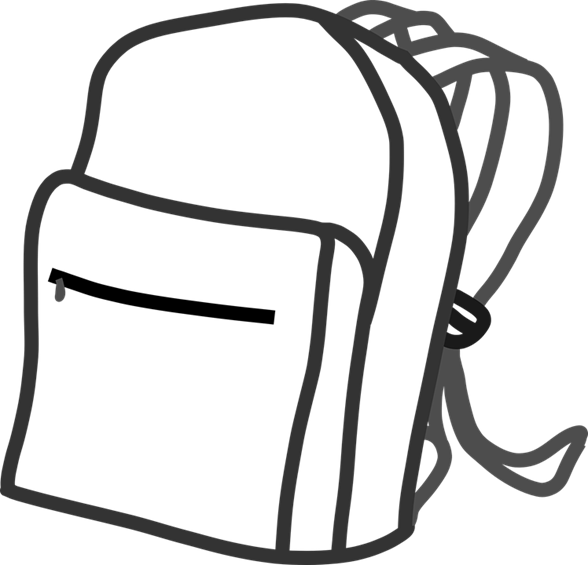 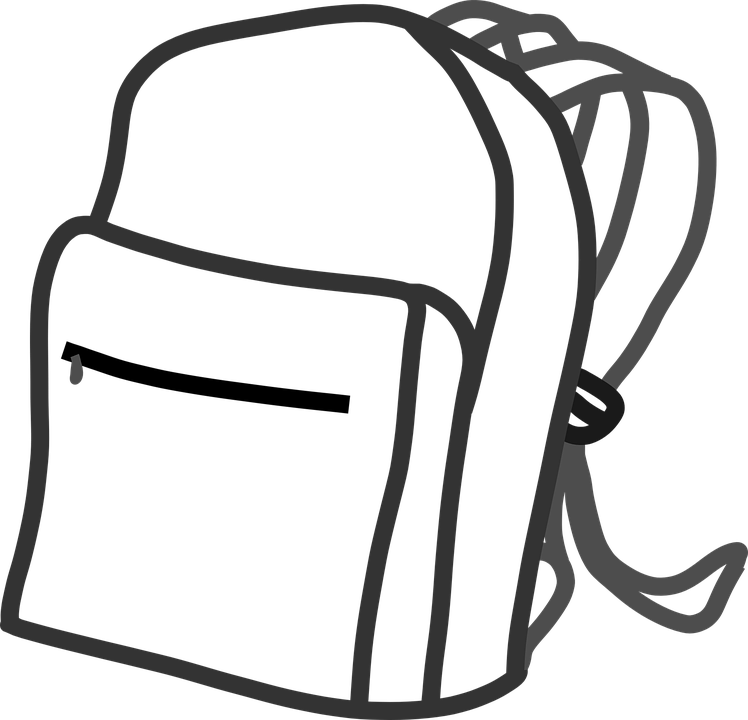 